Projet sommatifTA VILLE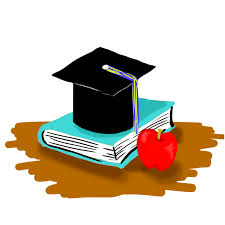 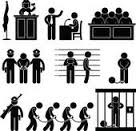 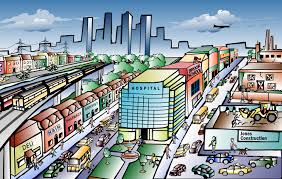 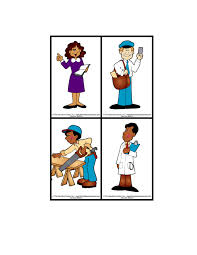 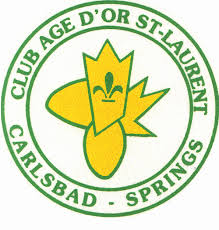 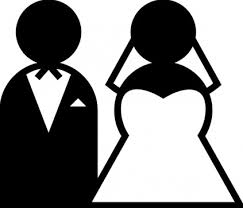 ✏	Remets le remue-méninge pour le __________________. ✏ 	Remets le plan pour le _____________________.✏ 	Propre pour le _______________________.Mise en situation pour le projet :C’est l’année 2050.  OTAN (Organisation du traité de l'Atlantique Nord) t’appelle et t’informe que tu as été sélectionné pour créer une nouvelle ville/province/pays à cause de ton Q.I. impressionnant de 210.  Comme tâche, tu dois décider quelle structure de prison, de mariage, d’éducation et de travail à incorporer dans cette société ainsi qu’une institution sociale spécifique.  Plus précisément, tu présenteras, au conseil municipal de cette ville, les raisons pourquoi tes choix sont nécessaires et profitables au bien-être des citoyens (familles, enfants, individus, vieillards, hommes, femmes). Tes choix et tes raisons seront présentés de façon logique avec la preuve nécessaire pour convaincre l’OTAN d’adopter tes conseils.  Ta sagesse améliorera la vie des habitants bourgeois et prolétariats, donc sélectionne attentivement les meilleures structures pour ta ville.   N.B. :	N’oublie pas que cette ville est multiculturelle et francophone. Donc tu dois prendre en considération les besoins de tes citoyens sans discrimination.FORMATN. B. : 	Le plagiat n’est pas permis.  (Code de vie)Donne un nom approprié à ta villeFourni le nombre de personne Tu peux (si tu veux) ajouter un logo, un drapeau, une carte géographique avec les emplacements, etc)Critères à suivre :Tapé (taille 12) - lisiblePage titre Sous-titres qui indiquent les critèresImages (pour les critères)Page avec la bibliographie (s’il y a lieu)Word, Powerpoint, etcCritèresQuelques exemplesSpécifiquesChoisis la meilleure structure d’éducation pour ta ville. (règlements, conséquences, test, projet, périodes, # de cours, heures, marxiste, progressiste, conservatrice, traditionnelle, domicile, en ligne, etc…….)Présente (ressors) les RAISONS/BÉNÉFICES SPÉCIFIQUES pour tes choix. Utilise des exemples concrets pour prouver tes choix. Utilise avec exactitude les TERMES PROPRES pour les structures de l’éducation.Choisis la meilleure structure de travail pour ta ville.(# d’heures, jours, salaire, secteur primaire, secondaire, tertiaire, etc…….)Présente (ressors) les RAISONS/BÉNÉFICES SPÉCIFIQUES pour tes choix. Utilise des exemples concrets pour prouver tes choix. Utilise avec exactitude les TERMES PROPRES pour le monde du travail.Choisis la meilleure structure de mariage pour ta ville.(monogamie, polygamie, polygynie, polyandrie, liberté de choix, arrangé, triangle de l’amour, # d’enfants, divorce, union de fait, même sexe, etc……)Y a-t-il des lois pour le mariage ou le divorce ?Présente (ressors) les RAISONS/BÉNÉFICES SPÉCIFIQUES pour tes choix. Utilise des exemples concrets pour prouver tes choix. Utilise avec exactitude les TERMES PROPRES pour le mariage.Choisis le meilleur système pénitentiaire pour ta ville.(prison, grosseur de la cellule, grosseur, # de prisonniers, # de gardes, activités, réhabilitation, nourriture, activités, sécurité maximum, minimum, adulte/ados, système de cours, punitions, conséquences, facteur de dissuasion, peine de mort ?)Présente (ressors) les RAISONS/BÉNÉFICES SPÉCIFIQUES pour tes choix. Utilise des exemples concrets pour prouver tes choix. Utilise avec exactitude les TERMES PROPRES pour le système pénitentiaire.Choisis une institution sociale spécifique pour ta ville.(comité, organisation, centre d’activités, église, journal, armée,  YMCA, Zoo, youth center, etc)Quelle langue ?Religion ?Culture ?Multiculturelle ?Présente (ressors) les RAISONS/BÉNÉFICES pour tes choix. Utilise des exemples concrets pour prouver tes choix. Utilise avec exactitude les TERMES PROPRES pour ton institution sociale.